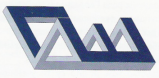 ГРАЂЕВИНСКА  ШКОЛА, Х. Станка 2, БеоградИзвештај о раду наставника на крају другог пол. школске ХХХХ/ХХ. године /јун/наставникстарешинство ДА/НЕстарешинство ДА/НЕстарешинство ДА/НЕстарешинство ДА/НЕстарешинство ДА/НЕстарешинство ДА/НЕЛиценца  ДА/НЕЛиценца  ДА/НЕЛиценца  ДА/НЕЛиценца  ДА/НЕЛиценца  ДА/НЕЛиценца  ДА/НЕодељ./групаодељ./групапредметредовна настредовна настписмени/брписмени/брдопунска настдопунска настдодатна наставадодатна наставаприпрем.наставаприпрем.наставаоцене /бр/оцене /бр/оцене /бр/оцене /бр/оцене /бр/оцене /бр/оцене /бр/оцене /бр/оцене /бр/одељ./групаодељ./групапредметплан.одрж.план.одрж.план.одрж.план.одрж.план.одрж.544321Нср.оц.ср.оц.Навести мере које сте предузели за смањење броја недовољних оценаНавести мере које сте предузели за смањење броја недовољних оценаНавести мере које сте предузели за смањење броја недовољних оценаРад у тиму/комисијиРад у тиму/комисијиРад у тиму/комисијиРад у секцијамаРад у секцијамаРад у секцијамаПосете са ученицима (изложбе, представе - назив, датум, одељење и бр. ученика)Посете са ученицима (изложбе, представе - назив, датум, одељење и бр. ученика)Посете са ученицима (изложбе, представе - назив, датум, одељење и бр. ученика)Менторски рад са приправницима (име наст, предмет)Менторски рад са приправницима (име наст, предмет)Менторски рад са приправницима (име наст, предмет)Менторски рад са ученицима (матурски/завршни, смотра, такмичење...)Менторски рад са ученицима (матурски/завршни, смотра, такмичење...)Менторски рад са ученицима (матурски/завршни, смотра, такмичење...)ОсталоОсталоОсталоКоментар/предлогКоментар/предлогКоментар/предлог